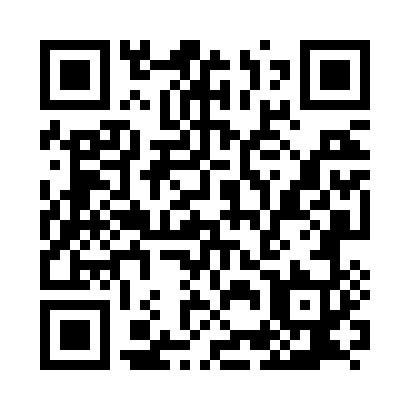 Prayer times for Washimiya, JapanWed 1 May 2024 - Fri 31 May 2024High Latitude Method: NonePrayer Calculation Method: Muslim World LeagueAsar Calculation Method: ShafiPrayer times provided by https://www.salahtimes.comDateDayFajrSunriseDhuhrAsrMaghribIsha1Wed3:134:4911:383:246:297:592Thu3:124:4811:383:246:308:003Fri3:104:4711:383:246:308:014Sat3:094:4611:383:246:318:025Sun3:074:4411:383:256:328:036Mon3:064:4311:383:256:338:057Tue3:054:4211:383:256:348:068Wed3:034:4211:383:256:358:079Thu3:024:4111:383:256:368:0810Fri3:014:4011:383:256:368:0911Sat2:594:3911:383:256:378:1112Sun2:584:3811:383:256:388:1213Mon2:574:3711:383:266:398:1314Tue2:564:3611:383:266:408:1415Wed2:544:3511:383:266:418:1516Thu2:534:3511:383:266:418:1617Fri2:524:3411:383:266:428:1718Sat2:514:3311:383:266:438:1919Sun2:504:3211:383:276:448:2020Mon2:494:3211:383:276:448:2121Tue2:484:3111:383:276:458:2222Wed2:474:3111:383:276:468:2323Thu2:464:3011:383:276:478:2424Fri2:454:2911:383:276:488:2525Sat2:444:2911:383:286:488:2626Sun2:434:2811:383:286:498:2727Mon2:424:2811:393:286:508:2828Tue2:424:2711:393:286:508:2929Wed2:414:2711:393:286:518:3030Thu2:404:2611:393:296:528:3131Fri2:394:2611:393:296:528:32